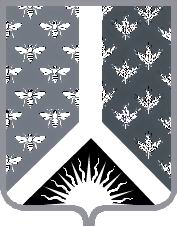 Кемеровская область-КузбассНовокузнецкий муниципальный районАдминистрация Новокузнецкого муниципального районаПОСТАНОВЛЕНИЕ КОЛЛЕГИИот 18.05.2021 № 24г. НовокузнецкО ходе подготовки к летней оздоровительной кампании 2021 годаЗаслушав информацию начальника управления образования администрации Новокузнецкого муниципального района С.Д. Казакевич об организации отдыха и оздоровления детей в муниципальном образовании «Новокузнецкий муниципальный район» в 2021 году, коллегия администрации Новокузнецкого муниципального района постановляет:1. Информацию начальника управления образования администрации Новокузнецкого муниципального района С.Д. Казакевич об организации отдыха и оздоровления детей в муниципальном образовании «Новокузнецкий муниципальный район» в 2021 году принять к сведению.2. Управлению образования администрации Новокузнецкого муниципального района (С.Д. Казакевич):2.1. Реализовать в полном объеме запланированные в рамках летней оздоровительной кампании мероприятия.2.2. Организовать в лагерях с дневным пребыванием детей, лагерях труда и отдыха противоэпидемиологические мероприятия в соответствии с постановлением Главного государственного санитарного врача Российской Федерации от 24.03.2021 №10 «О внесении изменения в постановление Главного государственного санитарного врача Российской Федерации от 30.06.2020 №16 «Об утверждении санитарно-эпидемиологических правил СП 3.1/2.4.3598-20 «Санитарно-эпидемиологические требования к устройству, содержанию и организации работы образовательных организации и других объектов социальной инфраструктуры для детей и молодежи в условиях распространения новой коронавирусной инфекции (COVID-19).2.3. Обеспечить комплекс мер по организации безопасности детей в период летней оздоровительной кампании.2.4. Организовать своевременное информирование населения о летней оздоровительной кампании.2.5. Особое внимание уделить летнему отдыху детей из социально незащищенных категорий: детей-сирот и детей, оставшихся без попечения родителей, детей из неполных, малообеспеченных и многодетных семей, детей, имеющих недостатки в психическом развитии, детей, состоящих на учете в инспекции по делам несовершеннолетних, детей, находящихся в трудной жизненной ситуации.3. Рекомендовать ГАУЗ «Новокузнецкая городская клиническая больница № 1»:3.1. Укомплектовать медицинскими кадрами лагеря с дневным пребыванием детей, лагеря труда и отдыха.4.   Настоящее постановление вступает в силу со дня его подписания.5. Контроль за исполнением постановления возложить на заместителя главы Новокузнецкого муниципального района по социальным вопросам – Т.Н. Колокольцову.Глава Новокузнецкого муниципального района                                                       А. В. Шарнин